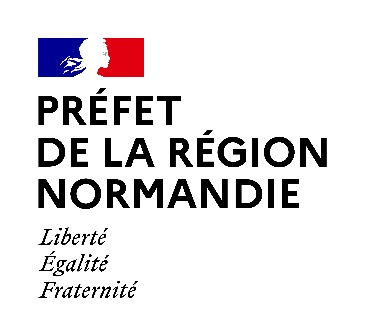 Plan de relance pour la filière du livreAide exceptionnelle à l’édition(Date limite de dépôt : 3 octobre 2020)NOM COMMERCIAL DE LA STRUCTURE (et raison sociale si différente du nom commercial) : STATUT COMMERCIAL : N° SIRET : Avant toute transmission de dossier, veuillez prendre contact avec la chargée de projet « Edition » de Normandie Livre et lecture : Valérie SCHMITTvalerie.schmitt@normandielivre.frTel. 02 31 15 36 42Les dossiers complets seront à adresser par voie électronique aux conseillères livre et lecture de la DRAC aux coordonnées suivantes : Direction régionale des affaires culturelles de NormandiePour les départements 27 et 76 : Idyll BOTTOISIdyll.bottois@culture.gouv.frTel. 02 32 10 71 07Pour les départements 14, 50, 61 : Sabrina CASTANDET-LE BRIS	Sabrina.le-bris@culture.gouv.frTel. 02 31 38 39 69		Nous attirons votre attention sur le fait que la sollicitation de l’aide est conditionnée par la signature de la Charte de bonnes pratiques des éditeurs dans le contexte de crise sanitaire figurant en fin de dossier.Soutien de l’Etat aux maisons d’éditionEn réponse à la crise, l’Etat met en place une aide exceptionnelle de 5 M€ aux maisons d’édition, qui a pour objet de leur permettre de surmonter les difficultés financières et économiques qu’elles rencontrent. Selon la taille de la maison d’édition, cette aide est gérée par la direction régionale des affaires culturelles (DRAC) / direction des affaires culturelles (DAC) ou par le Centre national du livre (CNL). Les principes de répartition de cette aide, régissant l'éligibilité des demandeurs et l'instruction des demandes, ont été élaborés par les services de l’Etat après une concertation avec les représentants des professionnels (Syndicat national de l'édition et Syndicat des éditeurs alternatifs).Cette aide vise à compenser partiellement les pertes subies et constatées par les maisons d’édition du fait du confinement et des diverses mesures sanitaires ayant pu empêcher ou ralentir leurs activités de publication, de diffusion et de distribution et induire de ce fait une perte d’exploitation.Les maisons d’édition qui remplissent les critères d’éligibilité listés ci-dessous peuvent demander une subvention de la DRAC / DAC :Critères d’éligibilitéEtre une organisation (entreprise ou association) comptant au moins un établissement (numéro SIRET, 14 chiffres) référencé sous le code NAF 58.11Z « Edition de livres » Présenter un chiffre d’affaires net comptable (le dernier disponible) inférieur à 500 000 € et supérieur à 20 000 €. Réaliser au moins 50% du chiffre d’affaires net comptable par la vente de livreCompter au moins deux exercices comptablesPublier des ouvrages en langue française ou dans les langues de FranceAvoir publié au moins 2 ouvrages en 2019Publier des livres ne relevant pas majoritairement des segments éditoriaux suivants : ouvrages pratiques, guides, ouvrages scolaires, parascolaires et outils pédagogiques, ouvrages techniques et professionnels, dictionnaires et encyclopédies, livrets d’opéra et partitions de musique, publications à caractère apologétique ou confessionnel et ouvrages ésotériquesNe pas relever de l’édition publiqueNe pas pratiquer l’édition à compte d’auteurNe pas pratiquer l’autoéditionRespecter les obligations en matière d’exploitation des œuvres (joindre la charte d’engagements des maisons d’édition signée)Avoir honoré ses obligations en direction des auteurs (joindre l’attestation sur l’honneur signée) Toutefois, afin de garantir l’efficience des aides allouées, la DRAC s’appuiera sur les informations transmises et l’expertise de Normandie Livre et lecture pour évaluer le degré de professionnalisme de la structure, sa viabilité avant la crise sanitaire, son importance économique dans la chaîne du livre et son rôle pour la diversité éditoriale, ainsi que les conséquences de la crise sanitaire sur son activité et sa viabilité. La DRAC priorisera les demandes reçues selon ces critères et attribuera les aides en conséquence jusqu’à concurrence de l’enveloppe disponible. Le dossier inclut les documents suivants :Formulaire de demandeDeux dernières liasses fiscales Deux derniers comptes annuels détaillésEn cas de perception d’une aide de la DRAC en 2019 : le compte rendu financier et le compte rendu qualificatif et quantitatif de la ou des opération(s) financée(s) - cf annexes I-1, I-2 et I-3.Charte d’engagements signée et datéeAttestation générale relative aux droits d’auteur et certifiant l’exactitude des documents transmis, signée et datéeStatuts ou extrait KBIS de moins de 3 mois (NB : si la structure est une association, des pièces complémentaires relatives à l’association -Cerfa et compte-rendu d’activité N-1 - lui seront demandées en cas d’acceptation du dossier)N° SIRETRelevé d'identité bancaire Les aides sont attribuées par décision du directeur régional des affaires culturelles de Normandie Le montant minimal de la subvention est de 1000 € ; le montant maximal de la subvention est de 10 000 €. Les dossiers complets peuvent être transmis à la DRAC jusqu’au 03/10/2020 à l’adresse suivante :Formulaire de demandeDescription de la maison d’éditionNom ou dénomination sociale …………………………………………………………………………………...Forme juridique ………………………………………………………………...Année de création ………………………………………………………………………………….....................Numéro SIRET (14 chiffres) de l’établissement : Référencé sous le code NAF « Edition de livre » : ………………….………………………………………..Adresse postale du siège social…………………………………………………………………………………..................................................…………………………………………………………………………………...................................................Téléphone ………………………………………………………………………………….................................Courriel …………………………………………………………………………………......................................Site internet de la structure, le cas échéant : DirigeantQualité (gérant, etc.) ………………………………………………………………………………….................Nom et prénom ………………………………………………………………………………….........................Date et lieu de naissance …………………………………………………………………………………..........Objet de la demandePublic visé par la maison d’édition : ……………………………………………………………………………………………………………………….Objectifs de cette demande spécifique (merci de décrire en quelques lignes les raisons pour lesquelles vous sollicitez ce fonds d’urgence) : …………………………………………………………………………….. …………...…………………………………………………………………………………………………………………………………………………………………………………………………………………………………………………………………………………………………………………………………………………………………………………………………………………………………………………………………………………………………………………………………………………………………………………………………………Moyens mis en œuvre pour la réalisation des objectifs indiqués ci-dessus : ………………………………………………………………………………………………………………………………………………………………………………………………………………………………………………………………………………………………………………………………………………………………………………………………………………………………………………………………………………………………Catalogue de la maison d’éditionNombre de nouveautés publiées par la maison d’édition en 2019 ………………………………………….Nombre de titres au catalogue …………………………………………………………………………………..Nombre de titres au catalogue relevant des segments éditoriaux suivants :Nombre de titres par langue :Aides obtenues depuis le 14 mars 2020Nous vous prions de lister les aides éventuellement obtenues par la maison d’édition au titre des dispositifs suivants depuis le 14 mars 2020 :2e étage du fonds de solidarité : attention, il ne s’agit pas de la subvention que la structure a pu obtenir dans la limite de 1500€ par mois, mais de la subvention additionnelle qu’elle a pu percevoir du conseil régional.Fonds d’urgence du Centre national du livre (CNL)Aides des collectivités territoriales (régions, etc.)Conséquences de la crise sur la maison d’éditionNous vous prions d’indiquer en euros le chiffre d’affaires réalisé par la vente de livres à 5,5 % de taux de TVA, nets des remises et des retours, au cours des deux derniers exercices comptables.Nous vous prions d’indiquer en euros le chiffre d’affaires réalisé par la vente de livres à 5,5 % de taux de TVA, nets des remises et des retours, au titre de la période d’activité de ventes de livres de mars à mai.Budget prévisionnel global de la structure privéeCe document peut être établi sur papier libreDans le cas où l'exercice de la structure privée est différent de l'année civile,il vous appartient de préciser les date de début et de fin d'exercice.Ne pas indiquer les centimes d'euros. Le budget peut être présenté en excédent ou en déficit. ANNEXE I-1Compte-rendu financier :Bilan qualitatif de l'action réalisée(un compte-rendu financier par action)Ces fiches sont à détacher et à retourner dans les 6 mois suivant la fin de l’exercice au cours duquel la subvention a été accordée. Elle doit obligatoirement être établie, avant toute nouvelle demande de subvention. Vous pouvez ne renseigner que les cases grisées du tableau si le budget prévisionnel de l’action projetée a été présenté sous cette forme.Intitulé de l'action : _______________________________________________________________Identification de la structure : :______________________________________________________N° SIRET : _____________________________________Décrire précisément la mise en œuvre de l’action :__________________________________________________________________________________________________________________________________________________________________________________________________________________________________________________________________________________________________________________________Quel a été le nombre approximatif de personnes bénéficiaires (par type de publics) ?______________________________________________________________________________________________________________________________________________________________________________________________________________________________________________________________________________________________________________________________________________________________________________________________________Quels ont été les date(s) et lieu(x) de réalisation de votre action ?_______________________________________________________________________________________________________________________________________________________________________________________________________________________________________________________________________________________________________________________________________________________________________________________________________Les objectifs de l’action ont-ils été atteints au regard des indicateurs utilisés ?___________________________________________________________________________________________________________________________________________________________________________________________________________________________________________________________________________________________________________________________________________________________________________________________________________________________________________________________________________________________________________ANNEXE I-2Compte-rendu financier de l'action :tableau de synthèseExercice 20.......Du …............... au …...................Intitulé de l'action : ______________________________________________________La subvention de…………€   représente ………….…% du total des produits :(montant attribué/total des produits) x 100.ANNEXE I-3Compte-rendu financier de l'action :données chiffréesRègles de répartition des charges indirectes affectées à l'action subventionnée (exemple : quote-part ou pourcentage des loyers, des salaires, etc.) :________________________________________________________________________________________________________________________________________________________________________________________________________________________________________________________________________________________________________________________Expliquer et justifier les écarts significatifs éventuels entre le budget prévisionnel de l’action et le budget final exécuté :________________________________________________________________________________________________________________________________________________________________________________________________________________________________________________________________________________________________________________________Contributions volontaires en nature affectées à la réalisation du projet ou de l'action subventionnée _______________________________________________________________________________________________________________________________________________________________________________________________________________________________________________________________________________________________________________________Si cette action bénéficie d'un mécénat, merci d'en préciser les rubriques ci-après :montant : _________________________nom du mécène : __________________________________________________Observations à formuler sur le compte-rendu financier de l’opération subventionnée :________________________________________________________________________________________________________________________________________________________________________________________________________________________________________________________________________________________________________________________Je soussigné(e), (nom, prénom et qualité) ____________________________________________________________________________________________________________________________________________________________certifie exactes les informations du présent compte rendu.Fait, à                                                            le  	                                          Signature et cachetAttestation sur l’honneur – obligations relatives aux droits d’auteurDénomination : …………………………………………………………………………………………………….N° SIRET : …………………………………………………………………………………………………………Je, soussigné ………………………………………………………, agissant en qualité de ………………………………………………, -atteste sur l’honneur être en conformité avec les obligations légales, réglementaires et contractuelles, notamment l’obligation de l’exploitation permanente et suivie des œuvres, qui m’incombent vis à vis des titulaires de droits d’auteur des livres de mon catalogue ; -atteste sur l’honneur que les documents transmis au titre de la demande de subvention exceptionnelle de soutien à l’édition sont exacts.Fait à …………………………………….,Le ………………………………….,SignatureEn application de l’article 441-7 du code pénal, est puni d'un an d'emprisonnement et de 15 000 euros d'amende le fait d'établir une attestation ou un certificat faisant état de faits matériellement inexacts.CHARTE DE BONNES PRATIQUES DANS LE CONTEXTE DE LA CRISE SANITAIRE, ENGAGEMENT DES BENEFICIAIRES DU PLAN DE SOUTIEN AUX EDITEURSLe fonds de soutien aux éditeurs vise à les aider, par des subventions exceptionnelles, à faire face aux effets de l’état d’urgence sanitaire dans le cadre d’un plan de soutien de l’ensemble du secteur du livre, qui concerne aussi les auteurs et les libraires. Il est donc demandé aux éditeurs de mettre à profit cette subvention pour maintenir, et même renforcer, leur solidarité à l’égard de ces derniers.Le bénéficiaire, à travers son représentant légal, s’engage :A respecter les lois de 1981 et 2011 relatives au prix du livre et les usages et bonnes pratiques qui en découlent ;A maintenir une relation commerciale et professionnelle vertueuse et solidaire avec les diffuseurs, les distributeurs et les libraires ; A continuer de s’acquitter dans les meilleurs délais des droits dus aux auteurs et aux titulaires des droits photographiques et iconographiques, et à honorer l’ensemble de ses obligations à leur égard. L’éditeur s’engage de plus à honorer les créances arrivées à échéance à l’égard des prestataires qui concourent à l’édition et à la fabrication des livres ;A équilibrer la programmation des nouveautés entre auteurs confirmés et débutants ;A maintenir, dans la mesure du possible, tous les emplois.Le (s) représentant(s) légal /légaux de l’entreprise,A                                       , leNom(s), Prénom(s), signature Segment éditorialNombre de titres au catalogueouvrages pratiquesguidesouvrages scolaires, parascolaires et outils pédagogiquesouvrages techniques et professionnelsdictionnaires et encyclopédieslivrets d’opéra et partitions de musiquepublications à caractère apologétique ou confessionnelouvrages ésotériquesRomansPoésieThéâtreJeunesseEssaisAutres (préciser)LangueNombre de titres au catalogueLangue française et langues de FranceAutres languesDénomination du financeurIntitulé de l’aideNature de l’aide (subvention, avance remboursable, etc.)Montant de l’aideDate de notificationExercice comptableNombre de mois de l’exercice comptable (si différent de 12 mois)Chiffre d’affaires réalisé par la vente de livresChiffre d’affaires réalisé par la vente de livres201820192020Mars, avril, maiExercice 20....Date de début : …............................Date de fin : …............................CHARGESMONTANT (1)PRODUITSMONTANT (1)AchatVente de produits finis, prestations de services, marchandisesAchats d'études et de prestations de servicesPrestations de servicesAchats non stockés de matières et de fournituresVentes de marchandisesFournitures non stockables (eau, énergie)Produits des activités annexesFournitures d'entretien et de petit équipement Autres fournituresServices extérieursSubventions d'exploitationSous-traitance généraleEtat (précisez le(s) ministère(s) sollicité(s)Entretien et réparationAssuranceDocumentationDiversRégion(s) :Autres services extérieursRémunérations intermédiaires et honorairesDépartement :Publicité, publicationDéplacements, missionsCommune(s) :Frais postaux et de télécommunicationsServices bancaires, autresMécénat :Impôts et taxesImpôts et taxes sur rémunérationProduits financiersAutres impôts et taxesCharges de personnelProduits exceptionnelsRémunération des personnelsCharges socialesReprises sur amortissements et provisionsAutres charges de personnelAutres charges de gestion couranteTransfert de chargesCharges financièresCharges exceptionnellesDotation aux amortissements (provisions pour renouvellement)TOTAL DES CHARGESTOTAL DES PRODUITSCHARGESPrévisionRéalisation%PRODUITSPrévisionRéalisation% Charges directes affectées à l’action Charges directes affectées à l’action Charges directes affectées à l’action Charges directes affectées à l’actionRessources directes affectées à l’actionRessources directes affectées à l’actionRessources directes affectées à l’actionRessources directes affectées à l’action60 – Achat70 – Vente de marchandises, produits finis, prestations de servicesPrestations de services70 – Vente de marchandises, produits finis, prestations de servicesAchats matières et fournitures74- Subventions d’exploitationAutres fournituresEtat : préciser le(s) ministère(s) sollicité(s)61 - Services extérieurs- Locations immobilières et immobilières- Entretien et réparationRégion(s) :Assurance- DocumentationDépartement(s) :Divers- 62 - Autres services extérieursIntercommunalité(s) : EPCIRémunérations intermédiaires et honoraires- Publicité, publicationCommune(s) :Déplacements, missions- Services bancaires, autresOrganismes sociaux (détailler) :63 - Impôts et taxes- Impôts et taxes sur rémunérationFonds européens :Autres impôts et taxes- Mécénat :64- Charges de personnelL'agence de services et de paiement (ex-CNASEA -emplois aidés)Rémunération des personnelsAutres établissements publicsCharges socialesAides privéesAutres charges de personnel75 - Autres produits de gestion courante65- Autres charges de gestion couranteDont cotisations, dons manuels ou legs66- Charges financières76 - Produits financiers67- Charges exceptionnelles78 – Reports  ressources non utilisées d’opérations antérieures68- Dotation aux amortissementsCharges indirectes affectées à l’actionCharges indirectes affectées à l’actionCharges indirectes affectées à l’actionCharges indirectes affectées à l’actionCharges fixes de fonctionnementFrais financiers AutresTotal des chargesTotal des produitsCONTRIBUTIONS VOLONTAIRESCONTRIBUTIONS VOLONTAIRESCONTRIBUTIONS VOLONTAIRESCONTRIBUTIONS VOLONTAIRESCONTRIBUTIONS VOLONTAIRESCONTRIBUTIONS VOLONTAIRESCONTRIBUTIONS VOLONTAIRESCONTRIBUTIONS VOLONTAIRES86- Emplois des contributions volontaires en nature87 - Contributions volontaires en natureSecours en natureBénévolatMise à disposition gratuite de biens et prestationsPrestations en naturePersonnel bénévoleDons en natureTOTAL TOTAL 